    INSCRIPTION Enfants 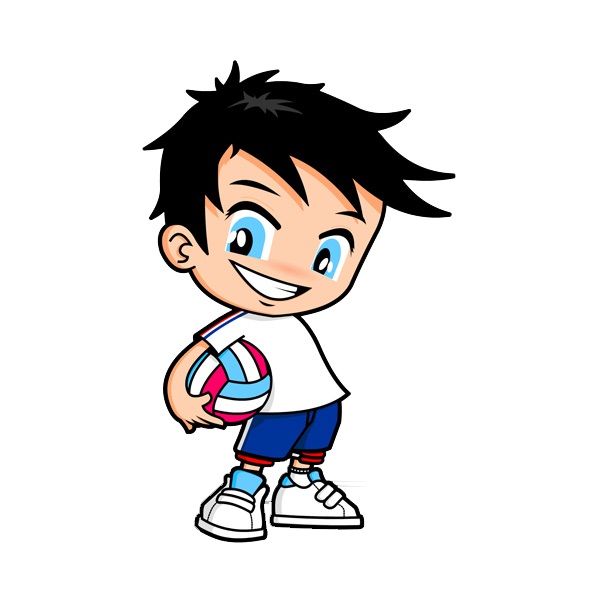 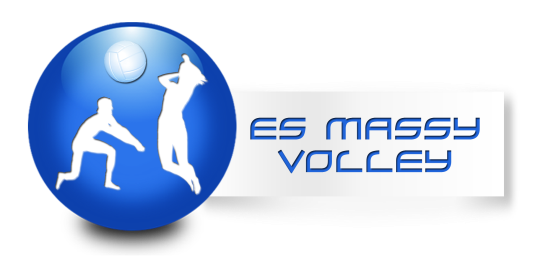 Saison 2018 / 2019Nom 		: 					Prénom : 						Sexe 		: F □ H □ 				Né(e) le :           /            /		Taille :             cm Nationalité	: Française □	Autre □  Préciser : 						Adresse 	: 												N° portable	: 					Email : 									Nom 		: 					Prénom : 				          		N° tel fixe	: 					N° portable	: 				          	Email : 													Autre contact : 												J’autorise mon enfant à rentrer seul à la fin du cours/compétitions : 	Oui □	Non □Je souhaite avoir une attestation pour mon Comité d’Entreprise □L'inscription à la section ESM Volley Ball (via la signature ci-dessous) vaut également d'autorisation de la fixation, la reproduction et la diffusion au public des photographies prises dans le cadre des activités de l'ESM Volley Ball. Ces images pourront être exploitées et utilisées directement par l'ESM Volley Ball ou être cédées à des tiers, notamment dans le cadre de la promotion du club (presse, siteweb...). Voir sur le site www.esm-vb.com (rubrique « jouer à Massy ») pour plus de détails.